Publicado en Madrid el 17/05/2019 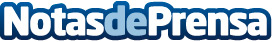 Matemáticas, programación, robótica y experimentos científicos para divertirse en verano con Smartick El III Campamento Smartick de Matemáticas y Tecnología para niñas, dirigido a menores de entre 6 y 11 años, se desarrollará en dos semanas, del 24 al 28 de junio y del 1 al 5 de julio, en el Colegio MadridDatos de contacto:RedacciónNota de prensa publicada en: https://www.notasdeprensa.es/matematicas-programacion-robotica-y Categorias: Inteligencia Artificial y Robótica Educación Programación Entretenimiento Software Otras ciencias http://www.notasdeprensa.es